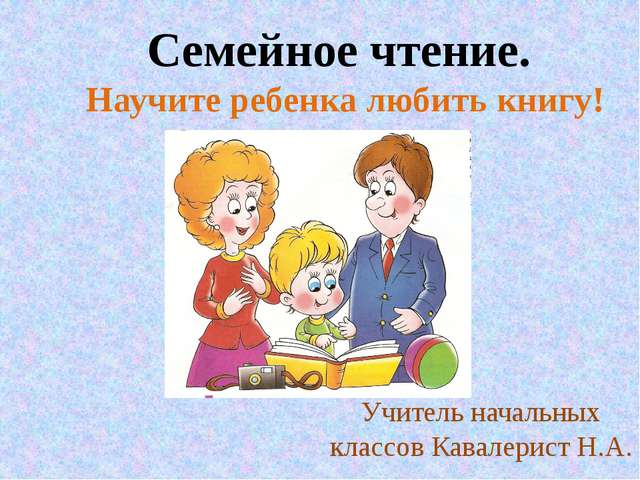 Алгоритм семейного чтения Цель – прививать интерес к чтению, воспитывая грамотного читателя.1. Перед чтением уберите со стола отвлекающие предметы, проветрите комнату.
2. При знакомстве с новой книгой рассмотрите сначала обложку, прочитайте фамилию и имя автора, название книги.
3. Читайте вслух с ребёнком не менее 10-15 минут в день.
4. Выясните перед чтением или во время чтения трудные слова.
5. После прочтения спросите у ребенка, понравилось ли ему произведение, чем?
6.Попросите  рассказать о главном герое, главном событии.
7.Какие слова и выражения запомнились, чему научила книга?
8. Предложите ребёнку нарисовать картинку к понравившемуся эпизоду, выучить наизусть отрывок, если это стихотворение.